                                T.C.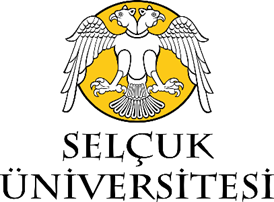 SELÇUK ÜNİVERSİTESİBEYŞEHİR ALİ AKKANAT UYGULAMALI BİLİMLER YÜKSEKOKULU STAJ BAŞVURU FORMUİLGİLİ MAKAMAYüksekokulumuz Acil Yardım ve Afet Yönetimi/Sosyal Hizmet bölümü öğrencisi …… iş günü süre ile kurumunuzda/işyerinizde staj yapma talebinde bulunmuştur. 5510 sayılı Sosyal Sigortalar ve Genel Sağlık Sigortası Kanunu kapsamında, staj süresince ödenmesi gereken iş kazası ve meslek hastalığı sigortası primi ile genel sağlık sigortası primi Üniversitemiz tarafından karşılanacak olup, aşağıda kimlik bilgileri belirtilen öğrencimizin stajını kuruluşunuzda/işyerinizde yapmasında göstereceğiniz ilgiye teşekkür eder, saygılar sunarız.Prof. Dr. Gülsüm BAŞTUĞ    Yüksekokul MüdürüÖğrencinin BilgileriÖğrencinin Nüfus Kayıt BilgileriStaj Yapılacak Yerin BilgileriStaj Yapılacak Kurum (İşyeri) Yetkili BilgileriAdı SoyadıÖğrenci NoSınıfe-postaTelefon Noİkametgâh AdresiT.C. Kimlik NoNüfusa Kayıtlı Olduğu İlN.Cüzdan Seri NoİlçeAdıMahalle- KöySoyadıCilt NoBaba AdıAile Sıra NoAna AdıSıra NoDoğum YeriVerildiği Nüfus DairesiDoğum TarihiVeriliş TarihiVeriliş NedeniKurumun/Kuruluşun AdıAdresiÜretim/Hizmet AlanıTelefon NoFaks NoFaks Noe-postaWeb AdresiWeb AdresiStaja Başlama TarihiBitiş TarihiBitiş TarihiSüresi (iş günü)Adı Soyadı(Kaşe/İmza/Tarih)Görev ve Unvanı(Kaşe/İmza/Tarih)e-posta(Kaşe/İmza/Tarih)ÖĞRENCİNİN İMZASIBÖLÜM BAŞKANI ONAYIBelge üzerindeki bilgilerin doğru olduğunu ayrıca stajımı belirtilen tarihler arasında ve belirtilen yerde yapacağımı taahhüt ederim.İmza:Tarih:Öğrencimizin yukarıda adı geçen kurumda staj yapması uygun görülmüştür / görülmemiştir.İmza:Tarih: